Application FormforThe Infant Mental HealthTraining Directory (IMHTD)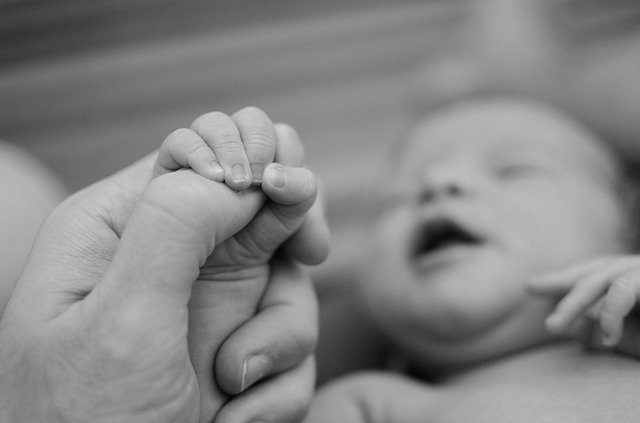 AiMH UK – Association of Infant Mental HealthPlease complete the application form and return to AiMH UKApplicant DetailsApplicant DetailsApplicant DetailsApplicant DetailsApplicant DetailsInstitution orOrganisationCourse Convenor or Course Co-ordinatorCourse Convenor or Course Co-ordinatorCourse Convenor or Course Co-ordinatorCourse Convenor or Course Co-ordinatorCourse Convenor or Course Co-ordinatorTitleDateFirst NameSurnameRoleContact EmailContact NumberWebsite (if applicable)Other Contacts within your Institution / OrganisationOther Contacts within your Institution / OrganisationOther Contacts within your Institution / OrganisationOther Contacts within your Institution / OrganisationOther Contacts within your Institution / OrganisationMain Contact to be displayed on the IMHTD - if different from aboveMain Contact to be displayed on the IMHTD - if different from aboveMain Contact to be displayed on the IMHTD - if different from aboveMain Contact to be displayed on the IMHTD - if different from aboveMain Contact to be displayed on the IMHTD - if different from aboveTitleFirst NameSurnameRoleContact EmailContact NumberAccounts ContactAccounts ContactAccounts ContactAccounts ContactAccounts ContactFirst NameSurnameSurnameRoleContact EmailContact NumberInvoice AddressWhere/How did you hear about AiMH UK ?Where/How did you hear about AiMH UK ?Where/How did you hear about AiMH UK ?Where/How did you hear about AiMH UK ?Where/How did you hear about AiMH UK ?Did you use the AiMH UK IMH Competency Framework to develop this training provision ?Did you use the AiMH UK IMH Competency Framework to develop this training provision ?Did you use the AiMH UK IMH Competency Framework to develop this training provision ?Did you use the AiMH UK IMH Competency Framework to develop this training provision ?Did you use the AiMH UK IMH Competency Framework to develop this training provision ?Title of Course(s)  / TrainingTitle of Course(s)  / TrainingAims and Objectives for Educational Provision / CourseAims and Objectives for Educational Provision / CourseLearning OutcomesLearning OutcomesAccreditation Status (from external organisations, if any)Accreditation Status (from external organisations, if any)Are there any pre-requisites for Participation (tick all that apply)Are there any pre-requisites for Participation (tick all that apply)Current and direct work with infants and toddlersCurrent and direct dyadic work with parents and infants/ toddlersRegulated ProfessionalRegistered PractitionerRelevant Qualification (e.g. Diploma in Childcare and Education; Psychotherapist; SCPHN-Health Visitor)Please save this completed form and send to:Please save this completed form and send to:Please save this completed form and send to:Please save this completed form and send to:Alison BirdAlison BirdEmail:admin@aimh.ukAdministratorAdministratorAdministratorAdministratorFor further information or guidance on completing this form, please contact:For further information or guidance on completing this form, please contact:For further information or guidance on completing this form, please contact:For further information or guidance on completing this form, please contact:Orion Owen (PhD, RN, RM, SCPHN-HV)Orion Owen (PhD, RN, RM, SCPHN-HV)Email:orion@aimh.ukDirector of Education & CPDDirector of Education & CPDDirector of Education & CPDDirector of Education & CPD